Anmeldung für die Sommerferienbetreuung 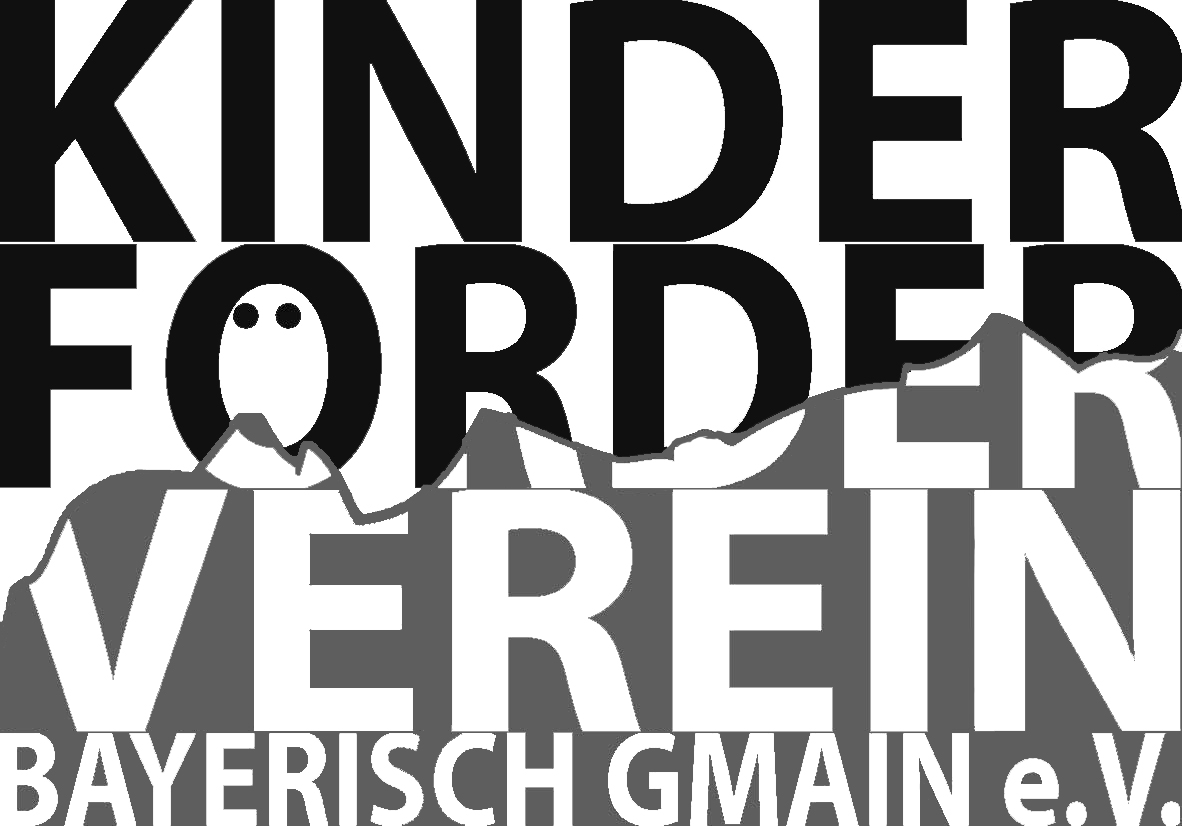 01.08. bis 12.08.2022im Sportheim des WSC Bayerisch Gmain für Kinder der 1. bis 5. Jahrgangsstufe Die Betreuung findet im Sportheim WSC Bayerisch Gmain und in der näheren Umgebung in der Natur von 7:55 Uhr bis 14 Uhr statt. Bitte beachten Sie, dass die Kinder spätestens um 9 Uhr gebracht und nicht vor 12 Uhr wieder abgeholt werden. In dieser Kernzeit (9-12 Uhr) haben die Betreuerinnen die Möglichkeit, mit den Kindern kleinere Ausflüge zu unternehmen. Die Kinder brauchen evtl. Wechselwäsche/ Badesachen, Sonnenkappi, eine Frühstücks- und eine Mittagsbrotzeit sowie ausreichend Getränke, alles in einem Rucksack, den ihr Kind gut tragen kann. An sonnigen Tagen bitte morgens schon mit Sonnenschutz eincremen.Der Unkostenbeitrag beträgt für ein Kind 50 Euro für das Geschwisterkind 40 Euro und gilt für den gesamten Zeitraum der Ferienbetreuung, auch wenn Ihr Kind nur eine Woche oder einzelne Tage die Ferienbetreuung besucht. Die Gebühr bringen Sie bitte am ersten Tag, an dem ihr Kind betreut werden soll, mit. Sollten Sie weitere Fragen haben, wenden Sie sich bitte an die Organisatorin Claudia Fischer. Fischer.claudia@me.com	Tel.: 08651/ 766383 Mobil: 0177/9180714Voraussichtlich anwesend (bitte ankreuzen):☐ Mein Kind wird von einem Erziehungsberechtigten abgeholt☐ Mein Kind darf um _____ Uhr allein nach Hause gehen Datum, Ort     						Unterschrift Bitte bis 30.06. in der Grundschule (Schuhkarton in der Aula) zurückgeben.NameVornameGeburts-datumTelefonnummer ElternAdresse1. Kind (50€)2. Kind (40€)Mo01.08.Di02.08.Mi03.08.Do04.08.Fr05.08.Mo08.08.Di09.08.Mi10.08.Do11.08.Fr12.08.